Welcome To Worship____________________________________________________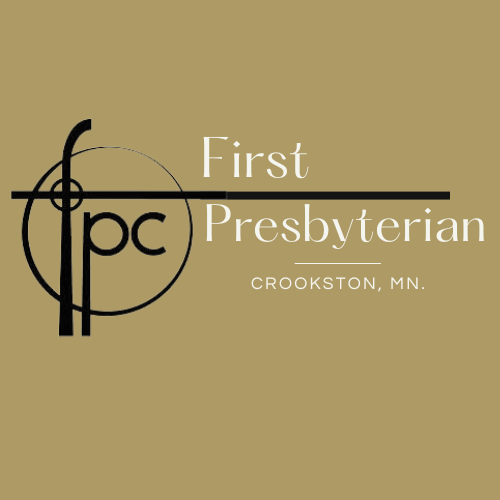 Sunday, September 10th, 2023  15th Sunday After Pentecost*Those who are able please stand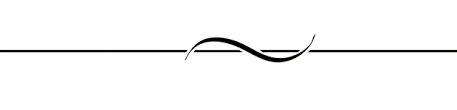 PREWORSHIP FELLOWSHIPPRELUDE MUSIC		            	        WELCOME & ANNOUNCEMENTSMINUTE FOR MISSIONINVITATION TO REST	     	                 *OPENING SENTENCES: (Responsive)              Here in this place, there are no others,	         for all are welcome in God’s house.	Here in this worship, there is only acceptance,		for all are welcome by God as they are.	Here in our lives, there are no divisions,		for all are welcome as God lives in us.	Come, let us worship in word and then action 		with welcome and then love for all.	*GATHERING HYMN 	            #14		For The Beauty Of The EarthKyrie	#627		I Love You Lord
(Confession does not need to be a somber affair. It can be a joyful and thankful momentr dropping a heavy load from tired hips. God’s grace means confession can sound as much like “hallelujah” as “I’m sorry”. For this reason, we begin and end our “Confession” this morning with “I love you lord”. A joyful song to express how our confessing is also our act of love for the God who already covers us in grace.)
	I love you lord 		  And I lift my voice		To worship you 		  oh my soul, rejoice....CONFESSION OF NEED  (Responsive)Welcoming God, People are crying	             I cover my earsPeople are dying	   	  I dry my eyesPeople are my neighbor	  I see them as threat to my comfort and choose not      lovePeople are starving		  I complain about my optionsPeople are oppressed	  I feel trapped in my routinePeople cry out for justice      I complain there’s nothing to doPeople are so unwell   	  I am sick of the trivial thingsPeople are refugees             I feel entitled to better thingsPeople are in poverty	  I still want moreGod,Listen to my prayers, that I might hear myself, understand my confession, and find my repentance.So that I might actually be changedTo help the world do the same. AmenKYRIE                     Take joy my king	In what you hear. 		May it be a sweat sweat sound   	   In Your ears.	SILENCE for confession and resting In God’s grace.DECLARATION OF GRACE  (Responsive)You are heard, you are held, you are loved by the God who forgives before we even know to ask. This is the grace poured over us. May you live as drenched people.   Hallelujah! Thanks be to God!*SHARING THE PEACE OF CHRIST  (Responsive)The Peace of Christ be with you!   And Also, with you!  Let us share a sign of God’s peace with one another.PRAYER FOR ILLUMINATION  (Unison)Holy Spirit, help us hear your voice beyond our inability to hear and understand your word beyond any speaker’s ability to explain. Through your word, speak to our hearts even if our heads are not ready to listen. Amen. SCRIPTUREREADING 1............................................................. Romans 13:8-14READING 2 ............................................................. Matthew 18:15-20Leader:  The word of the Lord.  People:  Thanks be to God!SERMON: 	Pastor Greg Isaacson   (Silence for Reflection) *HYMN OF THE DAY  		  #515		I Come With JoyPRAYERS & GIFTS OF THE PEOPLELord in your Mercy.  Hear our Prayer.THE LORD’S PRAYER (forgive us our “sins”)The Communion 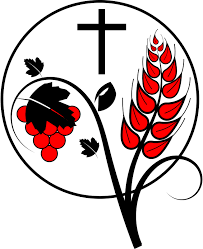 - Invitation - Prayer of Thanksgiving - Words of Institution - Communion of the People - Prayer *BLESSING AND CHARGE (Responsive)  Beloved children of God receive the gift of the Holy Spirit, the grace of Jesus Christ, and the blessing of the Lord forever. Alleluia! Amen.*CLOSING HYMN 		#821		How Can I Keep From Singing *DISMISSAL (Responsive)Go in peace to love and serve the Lord.  Thanks be to God. Amen.A Warm Welcome to our Guests and Visitors!Our church has a wonderful array of ministries that seek to spread the gospel into the world.  If you are interested in finding out more about the church community or are interested in becoming a member, please contact us at:Pastor – Rev. Michael Ozaki  Cell:  951.532.5105PastorOzaki@gmail.comOffice: 218-281-4853   e-mail: crxpres@midconetwork.comCheck out our Website:  crookstonfirstpres.org___________________________________________________Calendar for this week: Sunday, September 10, 202310:45 am	Worship11:45 am	Coffee FellowshipUshers & Greeters………………..   Craig & Conner Morgan Organist....…………..……………....   Caleb MendezMusic Director……………………...   Sandy PerkinsReader………………………………....   Marsha Odom Communion Serving & (Prep).. Bill & Gloria Watro / Lori Folkers & (Jeri)  Wednesday, September 9th                             Thursday, September 10th6:00pm 	Bell Rehearsal                            1:00 pm	           New Book Study Begins!Next Sunday, September  17th  10:45 am	Worship11:45 am 	Coffee Fellowship Ushers & Greeters………………	Bill & Gloria Watro Organist....…………..…………….	Caleb MendezMusic Director……………………	Sandy PerkinsReader……………………………….	Sandy Perkins A Warm Welcome to our Guests and Visitors!Our church has a wonderful array of ministries that seek to spread the gospel into the world.  If you are interested in finding out more about the church community or are interested in becoming a member, please contact us at:Pastor – Rev. Michael Ozaki  Cell:  951.532.5105PastorOzaki@gmail.comOffice: 218-281-4853   e-mail: crxpres@midconetwork.comCheck out our Website:  crookstonfirstpres.org___________________________________________________Calendar for this week: Sunday, September 10, 202310:45 am	Worship11:45 am	Coffee FellowshipUshers & Greeters………………..   Craig & Conner Morgan Organist....…………..……………....   Caleb MendezMusic Director……………………...   Sandy PerkinsReader………………………………....   Marsha Odom Communion Serving & (Prep).. Bill & Gloria Watro / Lori Folkers & (Jeri)  Wednesday, September 9th                             Thursday, September 10th6:00pm 	Bell Rehearsal                            1:00 pm	           New Book Study Begins!Next Sunday, September  17th  10:45 am	Worship11:45 am 	Coffee Fellowship Ushers & Greeters………………	Bill & Gloria Watro Organist....…………..…………….	Caleb MendezMusic Director……………………	Sandy PerkinsReader……………………………….	Sandy Perkins 